Madame, Monsieur, Chers Parents,Nous souhaiterions recueillir votre avis concernant deux sujets importants sur  lesquels  nous sommes interrogés régulièrement :les cours du samedi matin : actuellement 22 classes sur 36 sont présentes le samedi matin. Pour répondre aux nombreuses sollicitations des familles de ne plus avoir de cours le samedi matin, nous vous proposons d’étudier le transfert de ces heures sur les plages horaires le mercredi après midi. Nous souhaitons donc recueillir votre avis.Les forfaits ½ pension 4 jours ou 5 jours et la possibilité de choisir l’un ou l’autre des forfaits. Notez que ce forfait ne pourrait prendre effet qu’au 01/01/2016, sachant que le 01/09/2016, la Région nous fournira les moyens techniques pour un paiement au repas, intégrant également votre quotient familial. Précisons que les élèves qui prendront un forfait 4 jours ne pourrons pas déjeuner le mercredi.A partir de vos réponses, si elles étaient positives, nous engagerions un temps de travail avec les personnels pour envisager la mise en œuvre de ces projets. Nous comptons sur vous pour répondre aux deux questions ci-dessous et nous transmettre le coupon réponse au plus vite.                                           Les représentant de Parents/L’Equipe de Direction __ _ _ _ _ _ _ _ _ _ _ _ _ _ _ _ _ _ _ _ _ _ _ _ _ _ _ _ _ _ _ _ _ _ _ _ _ _ _ _ _ _ _ REPONSES A L’ENQUETE NOM du parent : _ _ _ _ _ _ _ _ _ _NOM de l’élève : _ _ _ _ _ _ _ _ _ _     Prénom : _ _ _ _ _ _ _ _ _ _     Classe : _ _ _ COURS LE MERCREDI  APRES-MIDI                 OUI                     NON( et suppression des cours le samedi matin )			  	 SERVICE ½ PENSION, FORFAIT 5 J                                         FORFAIT AU CHOIX 4 J (sans le mercredi) OU 5 J                                 COUPON A DEPOSER A L’ACCUEIL OU AU SERVICE VIE SCOLAIREAU PLUS TARD LE SAMEDI 16 MAI 2015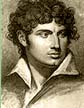 LYCEE TALMA [0911021R]1 rue des Cerfs91805 BRUNOY CEDEXFRANCE  01 60 46 57 06 -    01 60 46 56 73ce.0911021r@ac-versailles.frwww.lyc-talma-brunoy.ac-versailles.fr